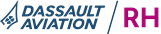 Nota : progression de l’indice tous les ans pour les PI et tous les trois ans pour les PII jusqu’à l’indice 135. Salaires minima annuels Cadres en euros au 01/04/2022  (Personnel relevant de la convention collective nationale) Indice Minimum annuel Forfait Heures 38 h 50 hebdomadaires Minimum annuel Forfait annuel en jours PI 68 24 645 28 341 PI 76 27 545 31 676 PI 84 30 443 35 010 Cadre 14 86 31 168 35 843 PI ou Cadre 15 92 33 343 38 343 PII ou Cadre 16 100 36 241 41 678 PII 108 39 142 45 013 PII 114 41 316 47 513 PII 120 43 491 50 014 PII 125 45 302 52 097 PII 130 47 114 54 182 PII ou IIIA 135 48 927 56 266 PIIIB 180 65 236 75 020 